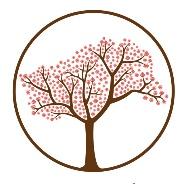 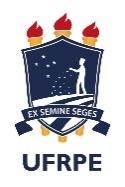 UNIVERSIDADE FEDERAL RURAL DE PERNAMBUCOINSTITUTO DE INOVAÇÃO, PESQUISA, EMPREENDEDORISMO, INTERNACIONALIZAÇÃO E RELAÇÕES INSTITUCIONAIS INSTITUTO IPÊNÚCLEO DE EMPREENDEDORISMO E INOVAÇÃO - NEIEDITAL PIBITI 2023/2024SELEÇÃO DO COMITÊ DE AVALIADORES INTERNOS E EXTERNOS PARA O PROGRAMA INSTITUCIONAL DE BOLSAS DE INICIAÇÃO EM DESENVOLVIMENTO TECNOLÓGICO E INOVAÇÃO (PIBITI - 2023/2024) 	 O Núcleo de Empreendedorismo e Inovação (NEI), por meio Instituto de Inovação, Pesquisa, Empreendedorismo, Internacionalização e Relações Institucionais – Instituto IPÊ, torna público o processo de composição do banco de avaliadores internos e externos para o Programa Institucional de Bolsas de Iniciação em Desenvolvimento Tecnológico e Inovação (PIBITI).1. OBJETIVO	A seleção tem por objetivo compor o comitê Institucional, mediante cadastro de banco de avaliadores internos e externos, para auxiliar na construção do Edital 2023/2024, avaliar os projetos submetidos ao PIBITI/UFRPE - 2023/2024 e participar como avaliador das apresentações dos resultados.  Estarão aptos a participação professores, pesquisadores de instituições de ensino superior e institutos de pesquisa, internos e externos(desde que atendam aos requisitos abaixo)2. REQUISITOS2.1 Ser servidor docente do quadro de pessoal permanente da UFRPE no caso de avaliador interno;
2.2 Ter título de doutor e ter produção tecnológica na área de competência nos últimos 5 anos (2018-2023);
2.3 Possuir currículo cadastrado e atualizado nos últimos seis meses na Plataforma Lattes;2.4 Ter comprovada experiência em propriedade industrial e/ou inovação tecnológica (depósito de pedido de patentes, desenhos industriais, registro de programas de computador, cursos no Instituto Nacional de Propriedade Industrial – INPI ou equivalente; comprovação de transferência de tecnologia para o setor produtivo) cuja indicação deve constar obrigatoriamente no currículo lattes;2.5 Bolsista de Produtividade em Desenvolvimento Tecnológico e Extensão Inovadora (DT) terão preferência. 3. INSCRIÇÃO 3.1 Preencher ficha de Inscrição disponível no anexo 1 e enviar eletronicamente para o e-mail chamado.ipe@ufrpe.br até o dia 31/05/2023.3.2 As inscrições serão analisadas pelo NEI quanto aos requisitos descritos no item 2.3.3 A inscrição como avaliador não impedirá a participação dos membros internos da Instituição na seleção do EDITAL PIBITI 2023/2024.4. OBRIGAÇÕES, COMPROMISSOS E DIREITOS DO AVALIADOR 4.1 Receber e avaliar os projetos encaminhados pelo Núcleo de Empreendedorismo e Inovação (NEI), no prazo estabelecido para avaliação.4.2 Receber e avaliar os relatórios parciais encaminhados pelo NEI, no prazo estabelecido para avaliação.4.3 Receber e avaliar os relatórios finais encaminhados pelo NEI, no prazo estabelecido para avaliação.4.4 Elaborar e enviar parecer dos projetos e relatórios encaminhados pelo NEI conforme modelos recebidos, no prazo estabelecido para avaliação.4.5 Participar presencialmente ou virtualmente para avaliação das apresentações de relatórios quando solicitado.4.6 Justificar a recusa da participação quando houver algum impedimento por parte do integrante do comitê avaliador.4.7 Se manifestar caso haja conflito de interesse nos projetos e relatórios recebidos para avaliação.4.8 Os Professores selecionados farão jus a uma portaria de nomeação que terá validade a partir da data de publicação até o prazo final de vigência do referido edital.Ricardo André Cavalcante de SouzaDiretor do Instituto IPÊLeonardo Ferraz XavierDiretor do Núcleo de Empreendedorismo e Inovação (NEI)Juliana Ferreira dos SantosCoordenadora de Fomento e Apoio à Inovação e à Propriedade Intelectual (CINOVA)ANEXO 1FICHA DE INSCRIÇÃO(	) Avaliador Interno	(	) Avaliador ExternoNome completo (sem abreviação):Telefone para contato:Instituição/ Campus:Endereço Profissional:E-mail para contato:Link do currículo Lattes:Áreas/subáreas	de	interesse	para avaliação: